Cut the shape into four equal parts (parts that are the same)Draw a line down the middle from both directions and shade one part. Make sure all parts are equal.Example:Alternatively, for a square or rectangle, draw three lines that are equally far apart to make four equal parts.What is each part called?    A whole     A group     A half     A quarterYour turn:Answer: When there are four equal parts that are the same, each part is called a quarter. The fraction looks like this: The 1 means 1 part (the part you colour/ count) and the 4 means how many parts. A quarter (quarters) mean 4 parts.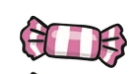 Challenge: Find  of 12 sweets. I have drawn the groups for you.